Registering for a Festival Parent HandoutBluebonnet Music Teachers AssociationParents and Students, You MUST be available all day on the day of the Festival.Times will be assigned and you should be given your time at least one week before the Festival.Times are AM (10:00 to 12:30) and PM (2:00 to 5:45).Yes, you may request AM or PM.  Even if you request AM or PM you might not get it! Be available all day!If you have a special circumstance, you can submit your reason in writing (hand deliver or email).  Turn that in to your teacher. Your teacher will submit it to the Festival Chairman for you.  The sooner you submit it, the better chances are to be assigned a time close to that time. Must have the reason!Deadline to pay the $20 Festival Fee to your teacher is five weeks before the festival.!! Your teacher will write one check to the association for his studio.Deadline for Special Requests is two weeks before the Festival or sooner!Remember, even requesting a certain time—it may be filled!Again, be available all day!Many students throughout Bluebonnet MTA will be participating in the Festival. 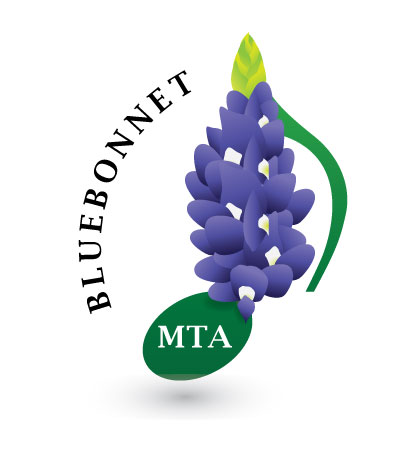 